The Woodlands High SchoolNinth Grade Campus Bell Schedule 2019-20Regular									Advisory/Activity[M-Tu-F]									[W-Th]	Schedule									Schedule7:20 – 8:55				PERIOD 1/5				7:20 – 8:459:02 – 10:40				PERIOD 2/6				8:52 – 10:19					Advisory/Activity			10:24 – 10:5510:47 – 12:53				PERIOD 3/7				11:02 – 1:03					A Lunch10:47 – 11:12				Lunch					11:02 – 11:2711:17 – 12:53				Class					11:32 – 1:03					B Lunch10:47 – 11:37				Class					11:02 – 11:50	11:37 – 12:03				Lunch					11:50 – 12:1712:08 – 12:53				Class					12:22 – 1:03					C Lunch10:47 – 12:27  			Class					11:02 – 12:3612:27 – 12:53				Lunch					12:36 – 1:031:00 – 2:35				PERIOD 4/8				1:10 – 2:35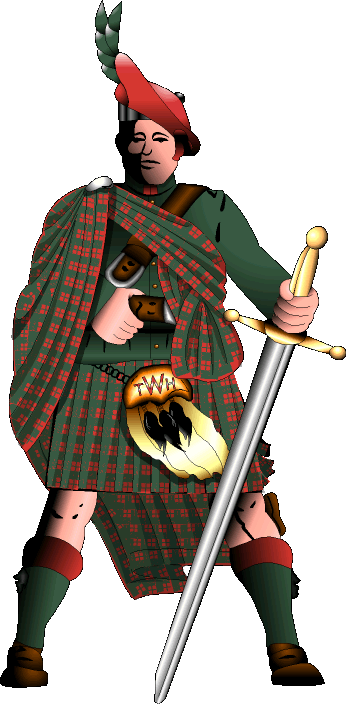 